452414, Акбирҙе ауылы, Газпром урамы, 21                                                  452414, с.Акбердино, ул. Газпромовская, 21Тел.8 (34795) 2-51-01, факс 2-51-03                                                                           Тел.8 (34795) 2-51-01, факс 2-51-03e-mail: akberdino_igln@ mail.ru                                                                                 e-mail: akberdino_igln@ mail.ru_____________________________________________________________________________________________ҠАРАР                                                                          РЕШЕНИЕСовета  сельского поселения  Акбердинский сельсовет  муниципального района  Иглинский  район Республики Башкортостан четвертого созываОб утверждении Регламента  Совета  сельского поселения   Акбердинский  сельсовет муниципального района Иглинский район Республики БашкортостанСовет сельского поселения Акбердинский сельсовет  муниципального района Иглинский район Республики Башкортостан решил:1. Признать утратившим силу:1) решение Совета сельского поселения Акбердинский сельсовет  муниципального района Иглинский район  от 18  ноября 2009 года № 240 «Об утверждении Регламента Совета сельского поселения Акбердинский сельсовет  муниципального района Иглинский район Республики Башкортостан»;2. Утвердить Регламент Совета сельского поселения Акбердинский сельсовет муниципального района Иглинский район Республики Башкортостан в новой редакции (прилагается).3. Обнародовать настоящее решение  на информационном стенде в здании администрации сельского поселения Акбердинский сельсовет муниципального района Иглинский район Республики Башкортостан по адресу: РБ, Иглинский район, с.Акбердино, ул.Газпромовская, д.21.Глава сельского поселения 28 сентября  2015 г.                                                                А.З.Сатаев№ 15Башҡортостан Республикаhы Иглин районымуниципаль районыныңАкбирҙе ауыл  советыауыл биләмәhеСоветы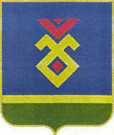 Советсельского поселения Акбердинский сельсовет муниципального района Иглинский районРеспублики Башкортостан